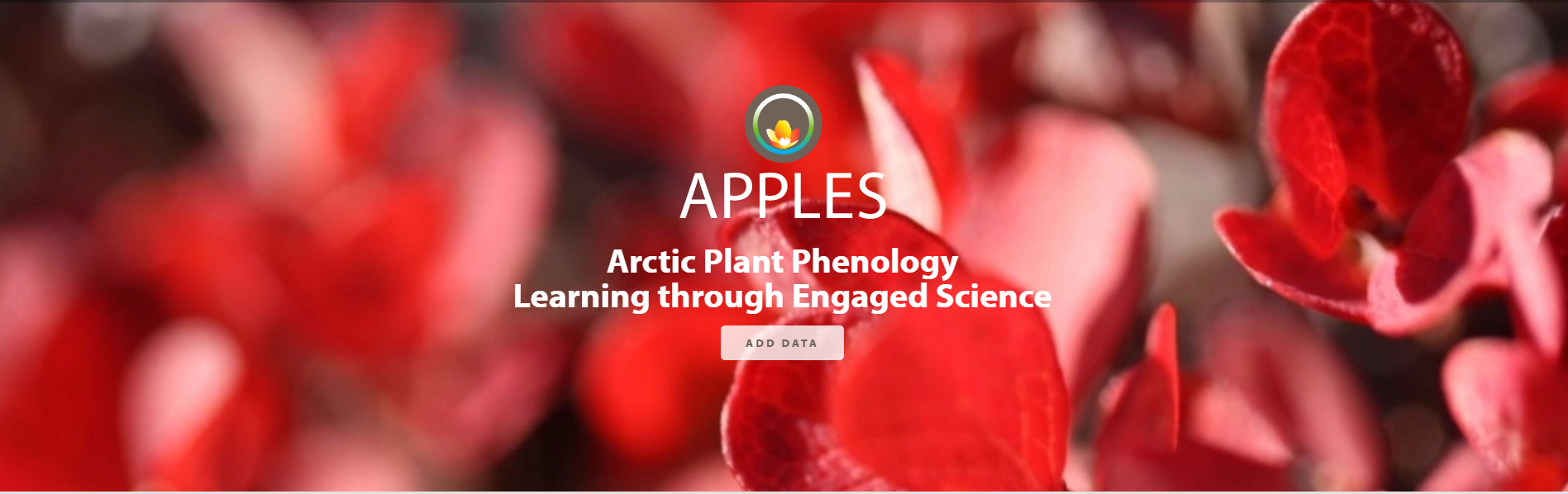 
A unique professional 
development experience for 
middle- and high school teachers.Teachers will have the opportunity to engage and collaborate with leading polar research scientists and science educators. You will spend 4 days at the University of California, Davis learning about the study of phenology – the seasonal dynamics of plants and animals - in the Arctic to understand ecological impacts of climate change. Focusing on the 3-dimensions of NGSS, you will engage in inquiry-based activities that replicate approaches used by scientists in investigating key environmental processes linked to species survival. With support from the APPLES team, you will develop a research project to implement with your students in the 2017-2018 academic year. The classroom research project will incorporate concepts from the workshop, arctic data collected by Dr. Eric Post and students, and methodology and equipment (experimental warming chamber, plant phenology camera ) used by researchers. 

This free workshop is 
limited to 15 participants, 
so register early!

Deadline: April 1st, 2017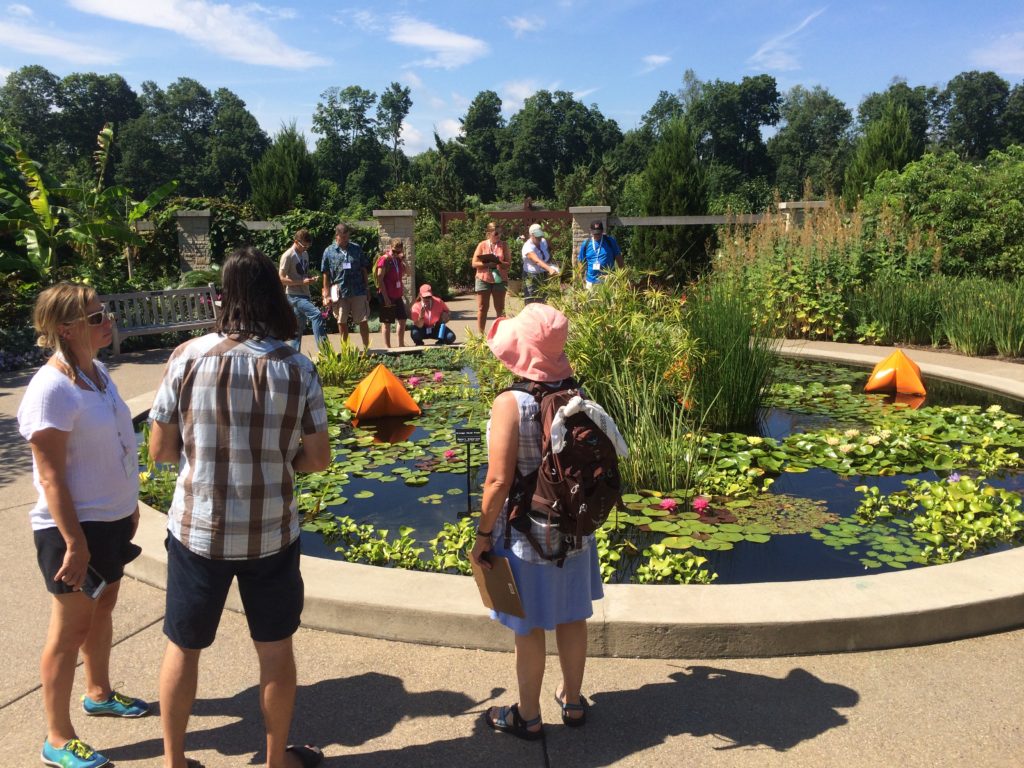 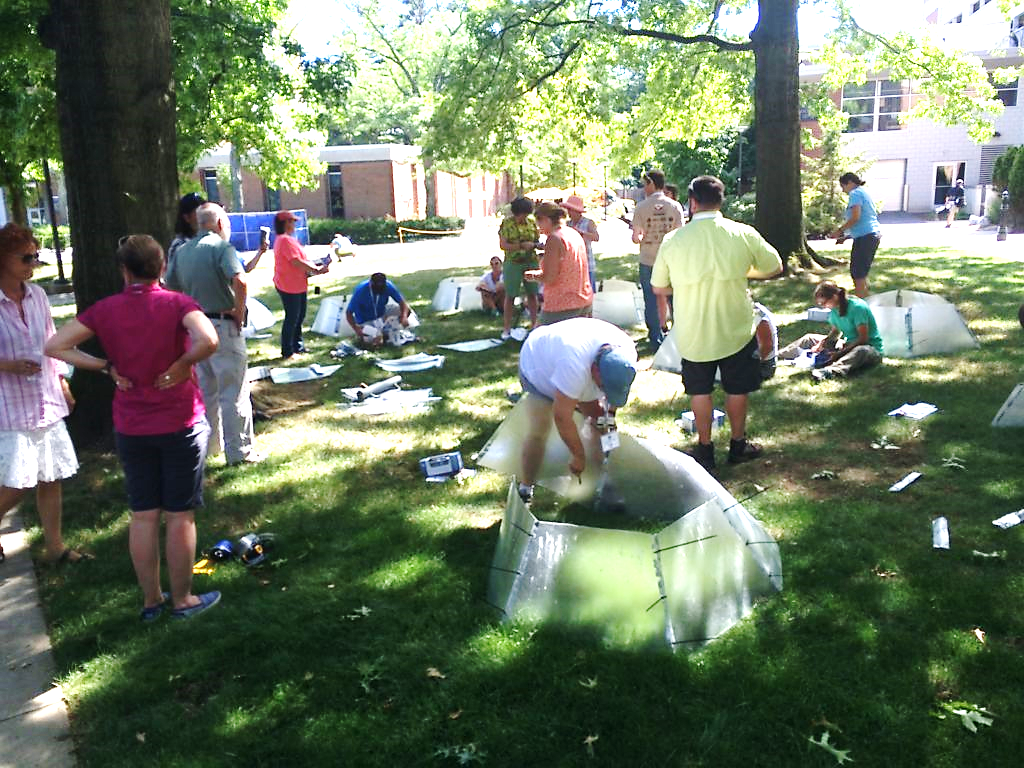 Teacher Benefits:Activities emphasize the 3-dimensions of Next Generation Science StandardsLodging and meals are provided during the workshop; travel support availableEquipment needed to carry out classroom research projects For more information visit applesproject.org or contact Pernille Sporon Boving at boving@ucdavis.edu Apply Here:  www.csats.psu.edu/overview-of-csats-programs/summer-workshops
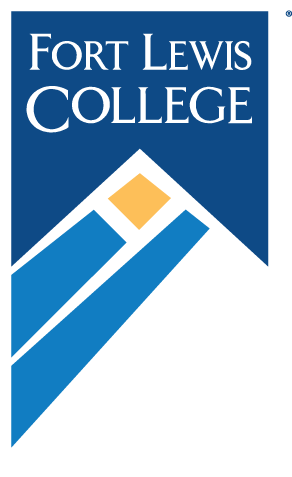 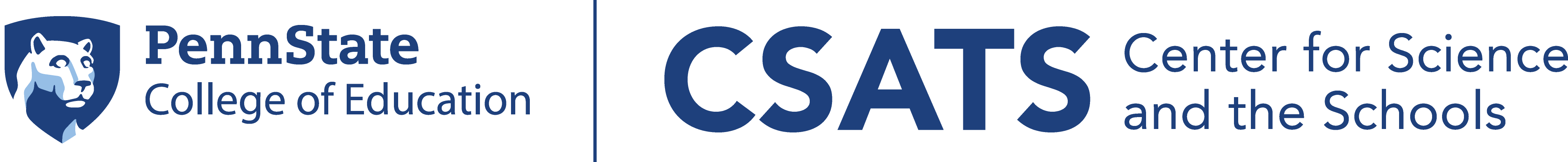 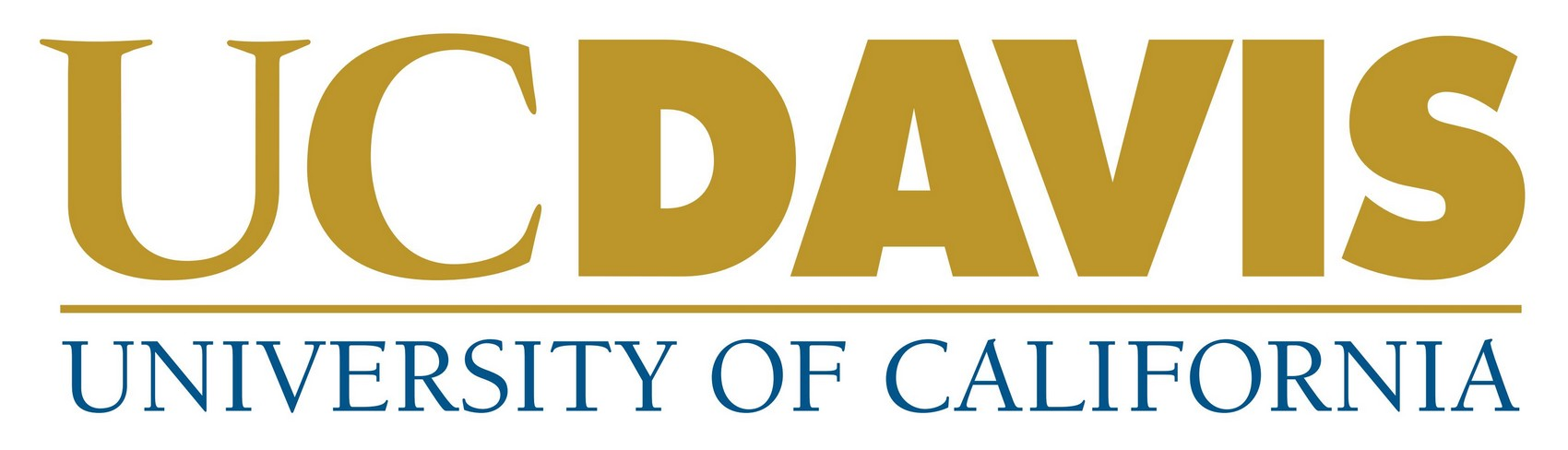 

National Science Foundation Grant #1525636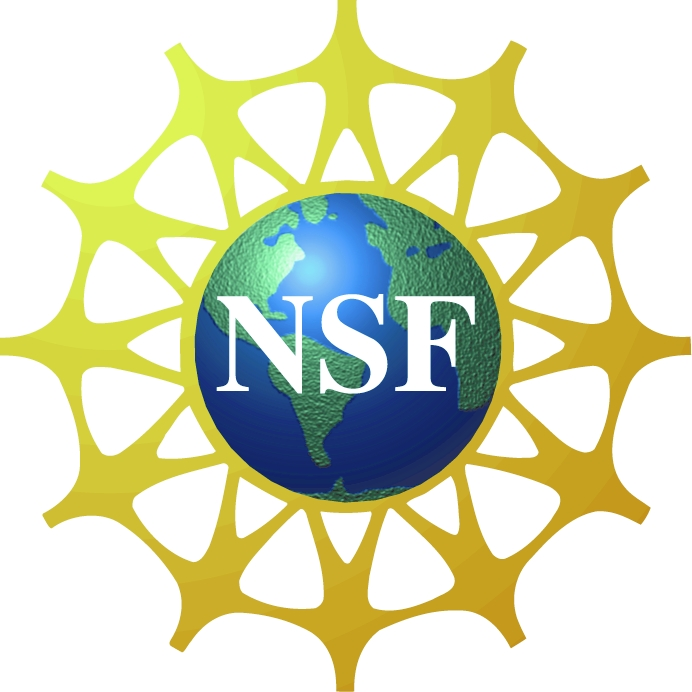 